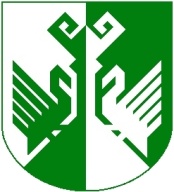 от 18 февраля 2020  года № 48Об утверждении порядка оценки налоговых расходов администрации Сернурского муниципального района В соответствии с пунктом 2 статьи 174.3 Бюджетного кодекса Российской Федерации, администрация Сернурского муниципального района  п о с т а н о в л я е т:1. Утвердить прилагаемый Порядок оценки налоговых расходов администрации Сернурского муниципального района. 2. Настоящее постановление вступает в силу со дня его подписания 
и распространяется на правоотношения, возникшие с 1 января 2020 г.3. Контроль за исполнением настоящего постановления возложить 
на заместителя главы администрации Сернурского  муниципального района по экономическому развитию территории  Волкову Т.М. СОГЛАСОВАНО:ПОРЯДОКоценки налоговых расходов Сернурского муниципального района1. Настоящий Порядок определяет процедуру оценки налоговых расходов администрации Сернурского муниципального района.  2. В настоящем Порядке используются понятия и термины, установленные общими требованиями к оценке налоговых расходов субъектов Российской Федерации и муниципальных образований, утвержденными постановлением Правительства Российской Федерации 
от 22 июня 2019 г. № 796 «Об общих требованиях к оценке налоговых расходов субъектов Российской Федерации и муниципальных образований» (далее - Общие требования).3. Оценка налоговых расходов администрации Сернурского муниципального района включает в себя комплекс мероприятий по оценке объемов налоговых расходов администрации Сернурского муниципального района, обусловленных налоговыми льготами, освобождениями и иными преференциями по налогам (далее - льготы), предоставленными плательщикам, а также по оценке эффективности налоговых расходов администрации Сернурского муниципального района.Оценка налоговых расходов администрации Сернурского муниципального района производится ежегодно в целях обеспечения контроля и результативности налоговых расходов администрации Сернурского муниципального района  для учета при формировании основных направлений бюджетной и налоговой политики администрации Сернурского муниципального района, а также при проведении оценки эффективности реализации муниципальных программ администрации Сернурского муниципального района.4. В целях оценки налоговых расходов администрации Сернурского муниципального района Финансовое управление администрации Сернурского муниципального района (далее – Финансовое управление):формирует перечень налоговых расходов администрации Сернурского муниципального района;осуществляет анализ и обобщение результатов оценки налоговых расходов администрации Сернурского муниципального района, проводимой кураторами налоговых расходов администрации Сернурского муниципального района.5. Оценка эффективности налоговых расходов администрации Сернурского муниципального района включает в себя комплекс мероприятий, позволяющих сделать вывод о целесообразности и результативности предоставления плательщикам льгот исходя из целевых характеристик налоговых расходов администрации Сернурского муниципального района.6. Оценка эффективности налоговых расходов администрации Сернурского муниципального района осуществляется кураторами налоговых расходов администрации Сернурского муниципального района и включает:а) оценку целесообразности налоговых расходов администрации Сернурского муниципального района;б) оценку результативности налоговых расходов администрации Сернурского муниципального района.7. Для оценки эффективности налоговых расходов администрации Сернурского муниципального района кураторами налоговых расходов администрации Сернурского муниципального района совместно с Финансовым управлением разрабатываются и утверждаются методики оценки эффективности налоговых расходов администрации Сернурского муниципального района, которые содержат критерии целесообразности налоговых расходов администрации Сернурского муниципального района и критерии результативности налоговых расходов администрации Сернурского муниципального района, определенные в соответствии с пунктами 10 и 12 Общих требований.8. Оценка результативности налоговых расходов администрации Сернурского муниципального района включает оценку бюджетной эффективности налоговых расходов администрации Сернурского муниципального района.В целях оценки бюджетной эффективности налоговых расходов администрации Сернурского муниципального района в соответствии с пунктами 15 - 18 Общих требований осуществляется сравнительный анализ результативности предоставления льгот и результативности применения альтернативных механизмов достижения целей муниципальных программ администрации Сернурского муниципального района и (или) целей социально-экономической политики администрации Сернурского муниципального района, не относящихся к муниципальным программам администрации Сернурского муниципального района, а также проводится оценка совокупного бюджетного эффекта (самоокупаемости) стимулирующих налоговых расходов администрации Сернурского муниципального района. 9. По итогам оценки эффективности налоговых расходов администрации Сернурского муниципального района кураторы налоговых расходов Сернурского муниципального района формулируют выводы 
о достижении целевых характеристик налоговых расходов администрации Сернурского муниципального района, вкладах налоговых расходов администрации Сернурского муниципального района в достижение целей муниципальных программ администрации Сернурского муниципального района и (или) целей социально-экономической политики администрации Сернурского муниципального района, не относящихся к муниципальным программам администрации Сернурского муниципального района, а также о наличии или об отсутствии более результативных (менее затратных для бюджета муниципального образования администрации Сернурского муниципального района) альтернативных механизмов достижения целей муниципальных программ администрации Сернурского муниципального района и (или) целей социально-экономической политики администрации Сернурского муниципального района, не относящихся к муниципальным программам администрации Сернурского муниципального района. 10. Финансовое управление формирует оценку эффективности налоговых расходов администрации Сернурского муниципального района на основе данных, представленных кураторами налоговых расходов администрации Сернурского муниципального района.11. Мероприятия по оценке эффективности налоговых расходов администрации Сернурского муниципального района, а также мероприятия 
по оценке объемов налоговых расходов администрации Сернурского муниципального района (определение объемов выпадающих доходов бюджета администрации Сернурского муниципального района, обусловленных льготами, предоставленными плательщикам) образуют оценку налоговых расходов администрации Сернурского муниципального района.12. В целях проведения оценки налоговых расходов администрации Сернурского муниципального района:а) Финансовое управление до 1 февраля текущего финансового года направляет в Управление Федеральной налоговой службы по Республике Марий Эл сведения о категориях плательщиков с указанием устанавливающих соответствующие налоговые расходы администрации Сернурского муниципального района нормативных правовых актов администрации Сернурского муниципального района, в том числе действовавших в отчетном финансовом году и в году, предшествующем отчетному финансовому году, и иной информации, предусмотренной приложением к настоящему Порядку;б) Финансовое управление до 1 апреля текущего финансового года получает от Управления Федеральной налоговой службы по Республике Марий Эл сведения за год, предшествующий отчетному финансовому году, а также в случае необходимости уточненные данные за иные отчетные периоды с учетом информации по налоговым декларациям 
по состоянию на 1 марта текущего финансового года, содержащие:сведения о количестве плательщиков, воспользовавшихся льготами;сведения о суммах выпадающих доходов консолидированного бюджета администрации Сернурского муниципального района по каждому налоговому расходу администрации Сернурского муниципального района;сведения об объемах налогов, задекларированных для уплаты плательщиками в консолидированный бюджет муниципального образования администрации Сернурского муниципального района по каждому налоговому расходу администрации Сернурского муниципального района в отношении стимулирующих налоговых расходов администрации Сернурского муниципального района;в) Финансовое управление не позднее трех рабочих дней со дня получения от Управления Федеральной налоговой службы по Республике Марий Эл сведений, указанных в подпункте «б» настоящего пункта, доводит до кураторов налоговых расходов администрации Сернурского муниципального района указанные сведения;г) кураторы налоговых расходов администрации Сернурского муниципального района совместно с отделом экономики администрации Сернурского муниципального района осуществляют оценку эффективности налоговых расходов администрации Сернурского муниципального района район и в срок до 1 мая текущего финансового года представляют в Финансовое управление результаты проведенной оценки эффективности налоговых расходов администрации Сернурского муниципального района содержащие выводы, предусмотренные пунктом 9 настоящего Порядка;д) Финансовое управление до 20 мая текущего финансового года направляет в Министерство финансов Республики Марий Эл данные для оценки эффективности налоговых расходов администрации Сернурского муниципального района;е) Финансовое управление до 15 июля текущего финансового года получает от Управления Федеральной налоговой службы по Республике Марий Эл сведения об объеме льгот за отчетный финансовый год, сведения о налогах, задекларированных для уплаты плательщиками, имеющими право на льготы, в отчетном году;ж) Финансовое управление в течение трех календарных дней со дня получения от Управления Федеральной налоговой службы по Республике Марий Эл сведений, указанных в подпункте «е» настоящего пункта, направляет кураторам налоговых расходов администрации Сернурского муниципального района полученные сведения для проведения оценки налоговых расходов администрации Сернурского муниципального района;з) кураторы налоговых расходов администрации Сернурского муниципального района до 1 августа текущего финансового года направляют в Финансовое управление результаты оценки налоговых расходов администрации Сернурского муниципального района за отчетный финансовый год, содержащие рекомендации о необходимости сохранения (уточнения, отмены) предоставленных плательщикам льгот, с приложением информации, предусмотренной приложением к настоящему Порядку;и) Финансовое управление до 15 августа текущего финансового года представляет в случае необходимости уточнения исходных данных, указанных в подпункте «д» настоящего пункта, в Министерство финансов Республики Марий Эл уточненную информацию по результатам проведенной оценки эффективности налоговых расходов администрации Сернурского муниципального района.13. Результаты оценки налоговых расходов администрации Сернурского муниципального района до 1 октября текущего финансового года направляются Финансовым управлением главе аСернурского муниципального района, а также размещаются 
на официальном сайте администрации Сернурского муниципального района
в информационно-телекоммуникационной сети «Интернет».Переченьпоказателей для проведения оценки налоговых расходовадминистрации Сернурского муниципального района______________________ШЕРНУРМУНИЦИПАЛЬНЫЙ  РАЙОНЫНАДМИНИСТРАЦИЙЖЕАДМИНИСТРАЦИЯ СЕРНУРСКОГО МУНИЦИПАЛЬНОГО РАЙОНАПУНЧАЛПОСТАНОВЛЕНИЕГлава администрации Сернурскогомуниципального района                                   А.КугергинЗаместитель главы администрации Сернурского муниципального района  по экономическому развитию территорииТ.М.ВолковаРуководитель отдела организационно-правовой работы и кадров администрации Сернурского муниципального районаС.Э.СадовинаРуководитель финансового управления  администрации  Сернурского муниципального районаВ.В.РябининаУтвержденпостановлением администрацииСернурского муниципального района от 18.02.2020 г. № 48Приложениек Порядку оценки налоговых расходовадминистрации Сернурского муниципального районаНаименование показателяИсточник данныхИсточник данных1233I. Нормативные и целевые характеристики налоговых расходовадминистрации Сернурского муниципального районаI. Нормативные и целевые характеристики налоговых расходовадминистрации Сернурского муниципального районаI. Нормативные и целевые характеристики налоговых расходовадминистрации Сернурского муниципального районаI. Нормативные и целевые характеристики налоговых расходовадминистрации Сернурского муниципального района1.Нормативные правовые акты администрации Сернурского муниципального района, их структурные единицы, устанавливающие налоговые льготы, освобождения и иные преференции по налогамНормативные правовые акты администрации Сернурского муниципального района, их структурные единицы, устанавливающие налоговые льготы, освобождения и иные преференции по налогамданные Финансового управления2.Условия предоставления налоговых льгот, освобождений 
и иных преференций для плательщиков налогов, установленные нормативными правовыми актами администрации Сернурского муниципального районаУсловия предоставления налоговых льгот, освобождений 
и иных преференций для плательщиков налогов, установленные нормативными правовыми актами администрации Сернурского муниципального районаданные Финансового управления3.Целевая категория плательщиков налогов, для которых предусмотрены налоговые льготы, освобождения и иные преференции, установленные нормативными правовыми администрации Сернурского муниципального районаЦелевая категория плательщиков налогов, для которых предусмотрены налоговые льготы, освобождения и иные преференции, установленные нормативными правовыми администрации Сернурского муниципального районаданные Финансового управления4.Дата вступления в силу положений нормативных правовых актов администрации Сернурского муниципального района, устанавливающих налоговые льготы, освобождения и иные преференции по налогамДата вступления в силу положений нормативных правовых актов администрации Сернурского муниципального района, устанавливающих налоговые льготы, освобождения и иные преференции по налогамданные Финансового управления5.Дата начала действия предоставленного нормативными правовыми актами администрации Сернурского муниципального района права на налоговые льготы, освобождения и иные преференции по налогамДата начала действия предоставленного нормативными правовыми актами администрации Сернурского муниципального района права на налоговые льготы, освобождения и иные преференции по налогамданные Финансового управления6.Период действия налоговых льгот, освобождений и иных преференций по налогам, предоставленных нормативными правовыми актами администрации Сернурского муниципального районаПериод действия налоговых льгот, освобождений и иных преференций по налогам, предоставленных нормативными правовыми актами администрации Сернурского муниципального районаданные Финансового управления7.Дата прекращения действия налоговых льгот, освобождений и иных преференций по налогам, установленная нормативными правовыми актами администрации Сернурского муниципального районаДата прекращения действия налоговых льгот, освобождений и иных преференций по налогам, установленная нормативными правовыми актами администрации Сернурского муниципального районаданные Финансового управления8.Наименование налоговых льгот, освобождений и иных преференций по налогамНаименование налоговых льгот, освобождений и иных преференций по налогамданные Финансового управления9.Целевая категория налогового расхода администрации Сернурского муниципального районаЦелевая категория налогового расхода администрации Сернурского муниципального районаданные Финансового управления10.Цели предоставления налоговых льгот, освобождений 
и иных преференций для плательщиков налогов, установленных нормативными правовыми актами администрации Сернурского муниципального районаЦели предоставления налоговых льгот, освобождений 
и иных преференций для плательщиков налогов, установленных нормативными правовыми актами администрации Сернурского муниципального районаданные куратора налогового расхода11.Наименования налогов, по которым предусматриваются налоговые льготы, освобождения и иные преференции, установленные нормативными правовыми актами администрации Сернурского муниципального районаНаименования налогов, по которым предусматриваются налоговые льготы, освобождения и иные преференции, установленные нормативными правовыми актами администрации Сернурского муниципального районаданные Финансового управления12.Вид налоговых льгот, освобождений и иных преференций, определяющий особенности предоставленных отдельным категориям плательщиков налогов преимуществ 
по сравнению с другими плательщикамиВид налоговых льгот, освобождений и иных преференций, определяющий особенности предоставленных отдельным категориям плательщиков налогов преимуществ 
по сравнению с другими плательщикамиданные Финансового управления13.Размер налоговой ставки, в пределах которой предоставляются налоговые льготы, освобождения и иные преференции по налогамРазмер налоговой ставки, в пределах которой предоставляются налоговые льготы, освобождения и иные преференции по налогамданные Финансового управления14.Показатель (индикатор) достижения целей муниципальных программ администрации Сернурского муниципального района и (или) целей социально-экономической политики администрации Сернурского муниципального района, 
не относящихся к муниципальным программам администрации Сернурский муниципальный район, в связи 
с предоставлением налоговых льгот, освобождений и иных преференций по налогамПоказатель (индикатор) достижения целей муниципальных программ администрации Сернурского муниципального района и (или) целей социально-экономической политики администрации Сернурского муниципального района, 
не относящихся к муниципальным программам администрации Сернурский муниципальный район, в связи 
с предоставлением налоговых льгот, освобождений и иных преференций по налогамданные куратора налогового расхода15.Код вида экономической деятельности (по общероссийскому классификатору видов экономической деятельности), к которому относится налоговый расход администрации Сернурского муниципального района (если налоговый расход администрации Сернурского муниципального района обусловлен налоговыми льготами, освобождениями и иными преференциями для отдельных видов экономической деятельности)Код вида экономической деятельности (по общероссийскому классификатору видов экономической деятельности), к которому относится налоговый расход администрации Сернурского муниципального района (если налоговый расход администрации Сернурского муниципального района обусловлен налоговыми льготами, освобождениями и иными преференциями для отдельных видов экономической деятельности)данные куратора налогового расходаII. Фискальные характеристики налогового расходаадминистрации Сернурского муниципального районаII. Фискальные характеристики налогового расходаадминистрации Сернурского муниципального районаII. Фискальные характеристики налогового расходаадминистрации Сернурского муниципального районаII. Фискальные характеристики налогового расходаадминистрации Сернурского муниципального района16.Объем налоговых льгот, освобождений и иных преференций, предоставленных для плательщиков налогов, в соответствии с нормативными правовыми актами администрации Сернурского муниципального района за отчетный год и за год, предшествующий отчетному году (тыс. рублей)Объем налоговых льгот, освобождений и иных преференций, предоставленных для плательщиков налогов, в соответствии с нормативными правовыми актами администрации Сернурского муниципального района за отчетный год и за год, предшествующий отчетному году (тыс. рублей)данные Управления Федеральной налоговой службы по Республике Марий Эл (по согласованию)17.Оценка объема предоставленных налоговых льгот, освобождений и иных преференций для плательщиков налогов на текущий финансовый год, очередной финансовый год и плановый период (тыс. рублей)Оценка объема предоставленных налоговых льгот, освобождений и иных преференций для плательщиков налогов на текущий финансовый год, очередной финансовый год и плановый период (тыс. рублей)данные куратора налогового расхода18.Численность плательщиков налогов, воспользовавшихся налоговой льготой, освобождением и иной преференцией (единиц), установленными нормативными правовыми актами администрации Сернурского муниципального районаЧисленность плательщиков налогов, воспользовавшихся налоговой льготой, освобождением и иной преференцией (единиц), установленными нормативными правовыми актами администрации Сернурского муниципального районаданные Управления Федеральной налоговой службы по Республике Марий Эл (по согласованию)19.Базовый объем налогов, задекларированный для уплаты 
в консолидированный бюджет администрации Сернурского муниципального района плательщиками налогов, имеющими право на налоговые льготы, освобождения и иные преференции, установленные нормативными правовыми актами администрации Сернурского муниципального района (тыс. рублей)Базовый объем налогов, задекларированный для уплаты 
в консолидированный бюджет администрации Сернурского муниципального района плательщиками налогов, имеющими право на налоговые льготы, освобождения и иные преференции, установленные нормативными правовыми актами администрации Сернурского муниципального района (тыс. рублей)данные Управления Федеральной налоговой службы по Республике Марий Эл (по согласованию)20.Объем налогов, задекларированный для уплаты 
в консолидированный бюджет администрации Сернурского муниципального района плательщиками налогов, имеющими право на налоговые льготы, освобождения и иные преференции за шесть лет, предшествующих отчетному финансовому году (тыс. рублей)Объем налогов, задекларированный для уплаты 
в консолидированный бюджет администрации Сернурского муниципального района плательщиками налогов, имеющими право на налоговые льготы, освобождения и иные преференции за шесть лет, предшествующих отчетному финансовому году (тыс. рублей)данные Управления Федеральной налоговой службы по Республике Марий Эл (по согласованию)21.Результат оценки эффективности налогового расхода администрации Сернурского муниципального районаРезультат оценки эффективности налогового расхода администрации Сернурского муниципального районаданные куратора налогового расхода22.Оценка совокупного бюджетного эффекта (для стимулирующих налоговых расходов администрации Сернурского муниципального районаОценка совокупного бюджетного эффекта (для стимулирующих налоговых расходов администрации Сернурского муниципального районаданные куратора налогового расхода